   CANADIAN  ASSOCIATION 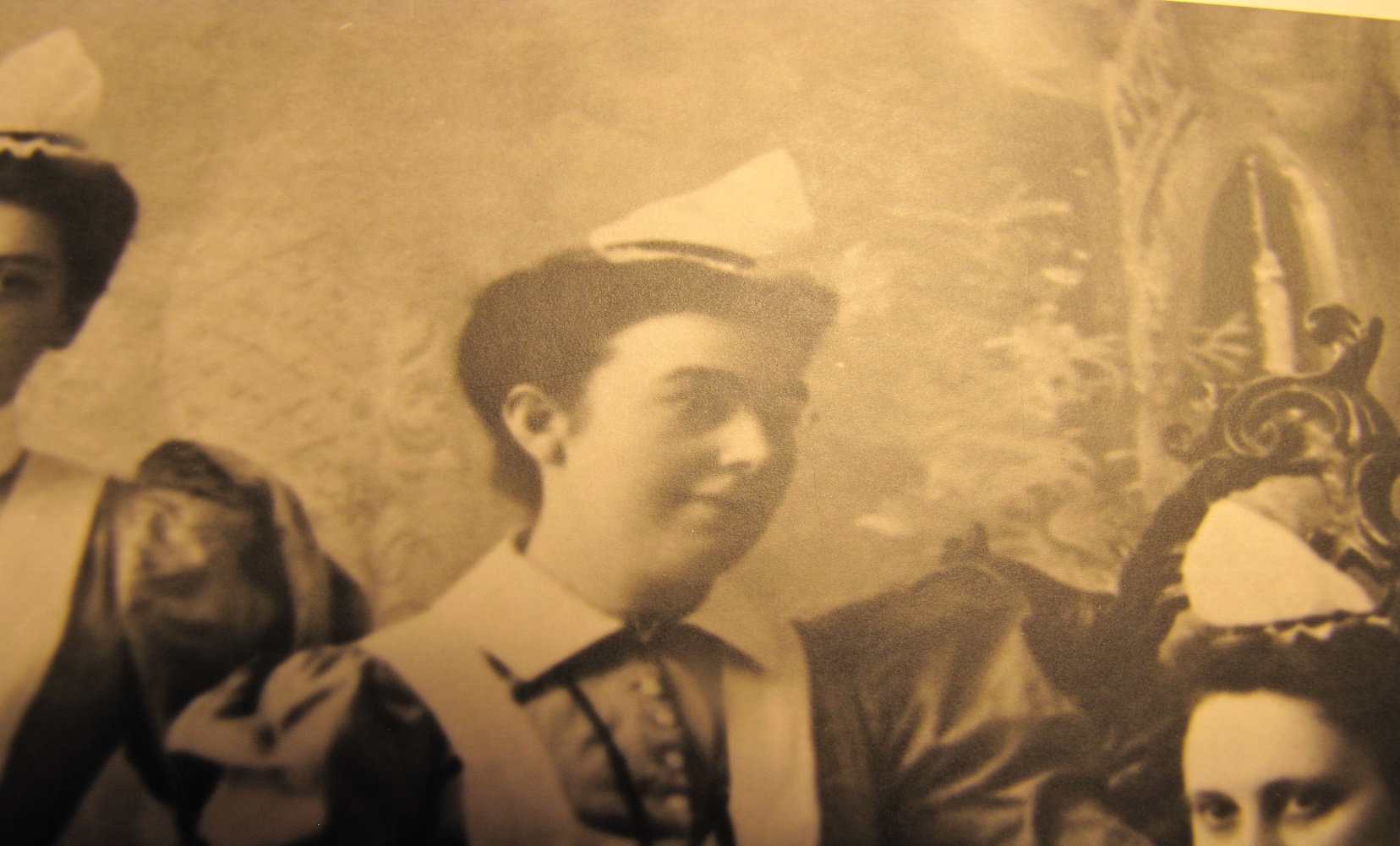 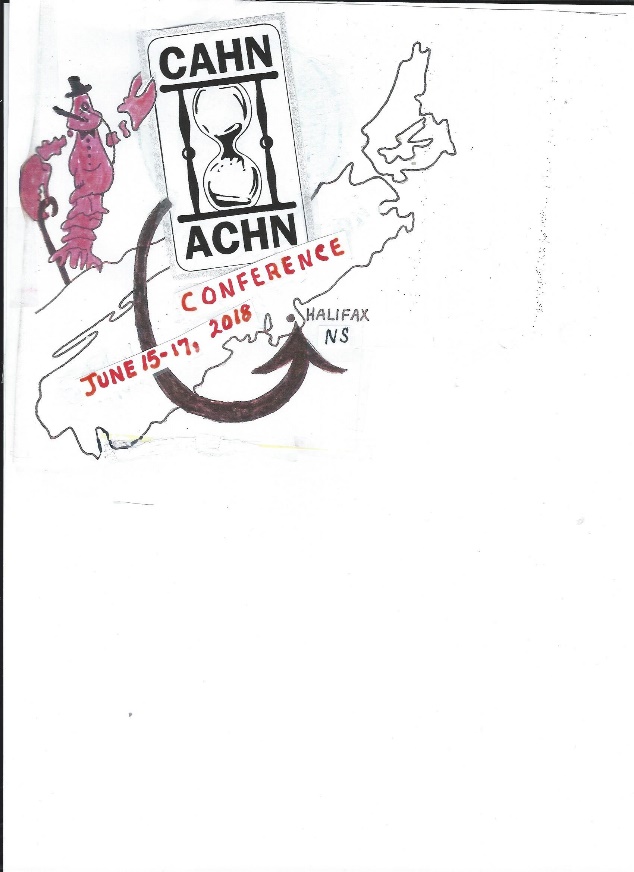                       HISTORY NURSING                                        CONFERENCE JUNE 15-17, 2018,in HISTORIC HALIFAX,NS
                 BETHUNE BUILDING, VG SITE                                                                                                                                                                                                                                                                                                                                    1276 South Park Street        HOSTED BY NURSING HISTORY NOVA SCOTIA SOCIETY           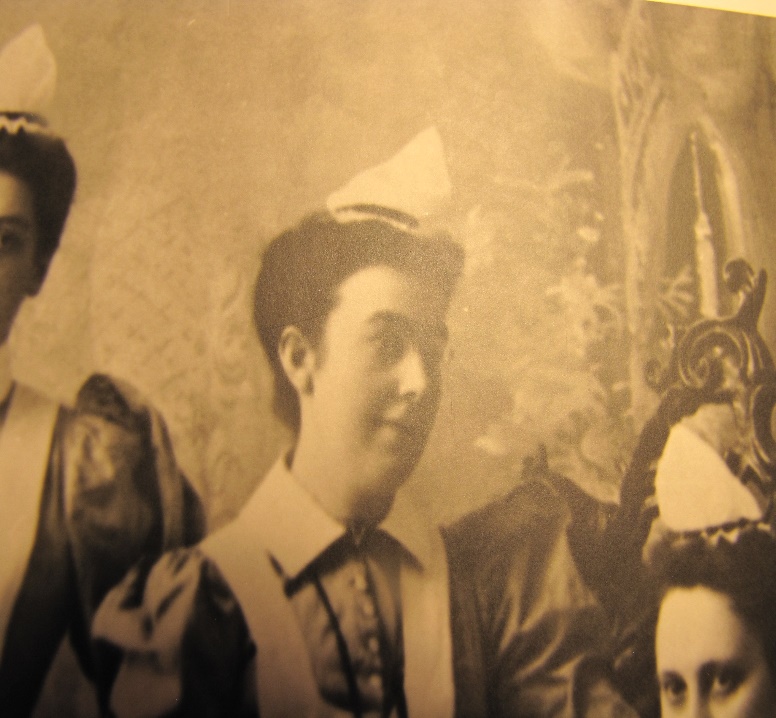 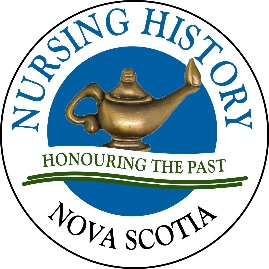                                          THEME:                   “TRACING NURSES FOOTSTEPS:                       Nursing and the Tides of Change”      REGISTRATION FEE: Regular all-inclusive $230 plus tax                                             Students $115 (excluding dinner) plus tax               APPLICATION FORM - PROGRAM INFORMATION                           and anything else you need to know                      WEBSITE: https://cahn-achn.ca/annual-conference-2/             COME AND MAKE A SPECIAL HOLIDAY; 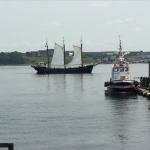 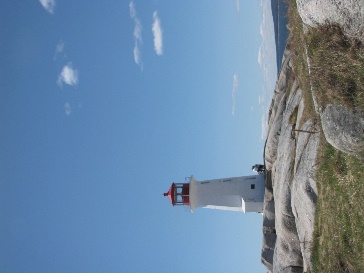 HALIFAX HISTORICAL SIGHTS; NOVA SCOITA OCEAN PLAYGROUND; EASTERN HOSPITALITY; BEST SEAFOOD EVER—AN EXPERIENCE YOU WON’T FORGET !\                                                                                              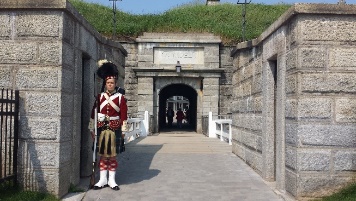 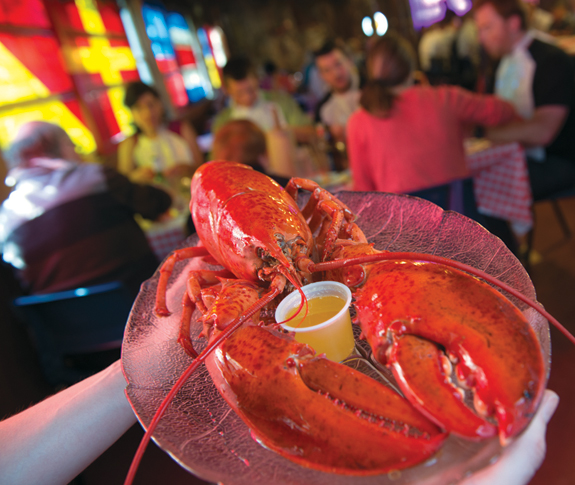              -------- Besides an interesting conference ---------  